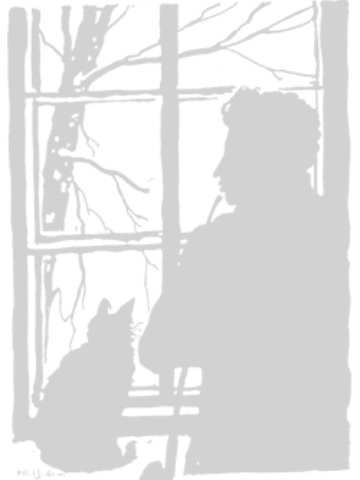 МОУ Смирновская СОШ                                                  На   конкурс детского и                                                 юношеского литературно-                                            художественного творчества                                               «Дети и книги»                                                      Номинация: «Поэзия»  К портрету     Пушкина                                Автор работы:                       Балахонова Полина, 15 лет                                                    Руководитель:                                       Новикова Г.А.   607717    Нижегородская область    Шатковский район,    село  Смирново,     ул. Советская, дом 40     Тел: 8 (831) 48 844    E-mail: smirnovo_shool@mail.ru с. Смирново2014 год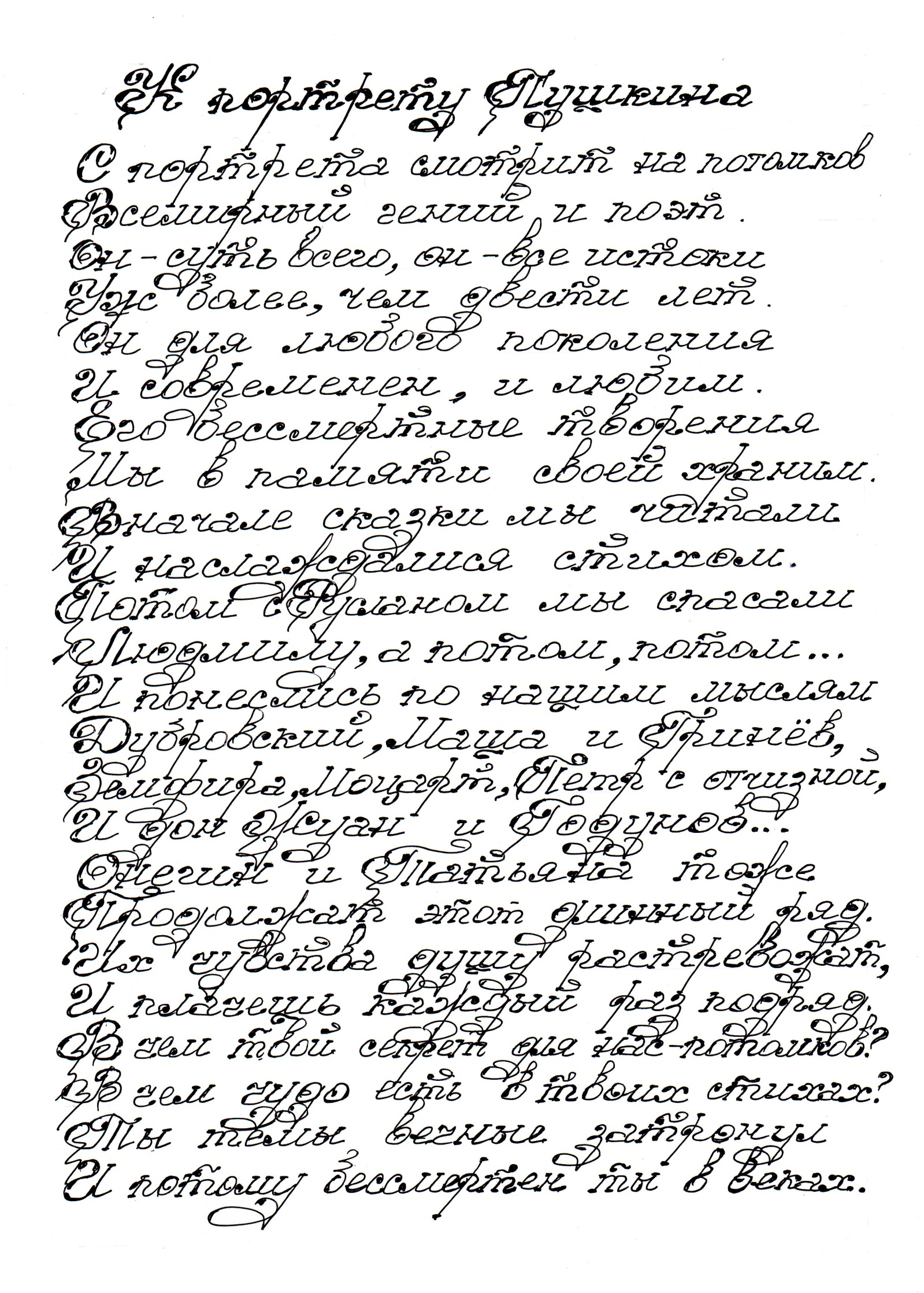 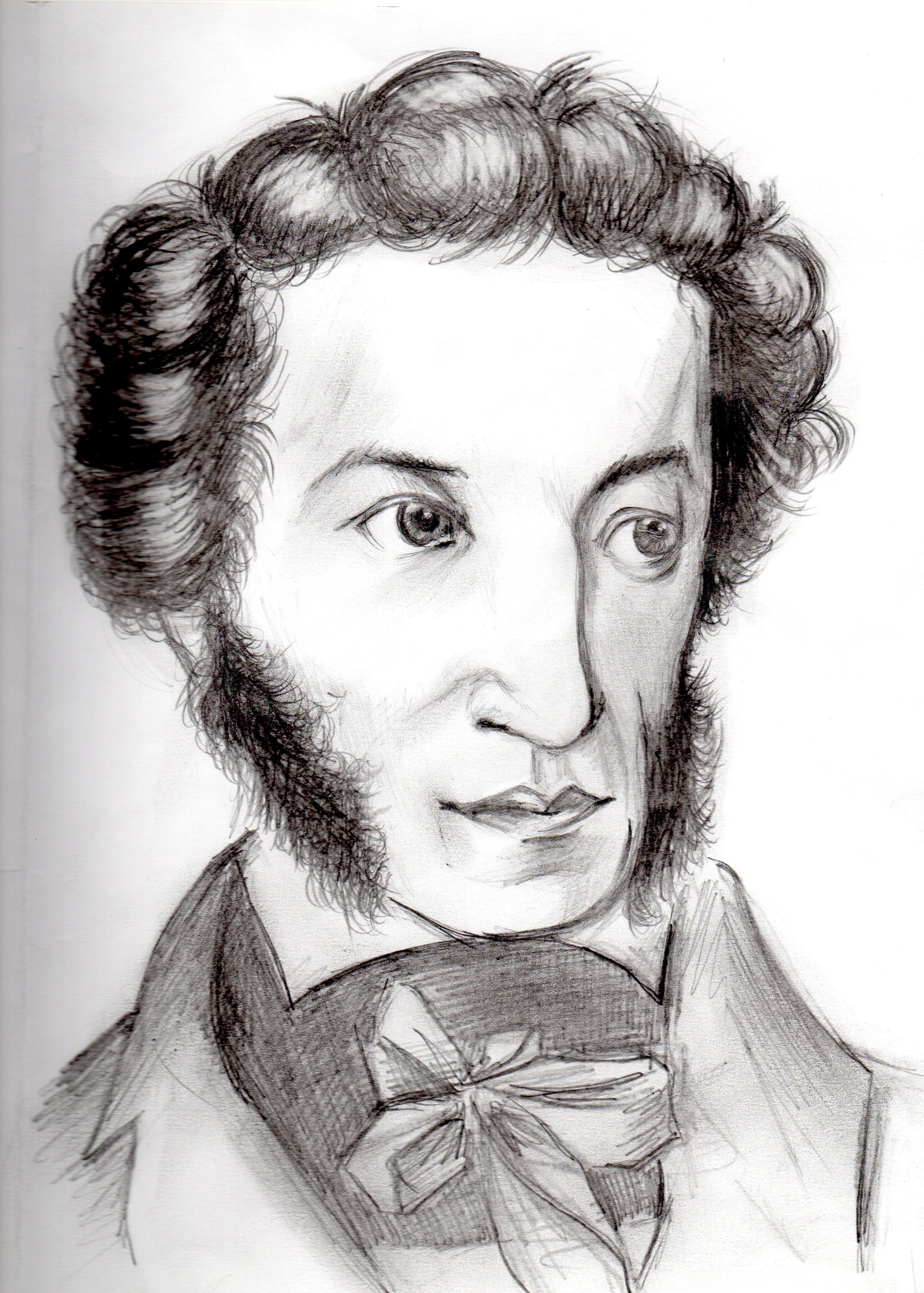 